Hier sind eine Reihe von Verständnisfragen zum Film ...                                       Name:_________________________Unterstützung für den Unterricht - Teacher's Helper Auspacken und Loslegen – by: AK #Kappenberg Chemie -  - 4:06 min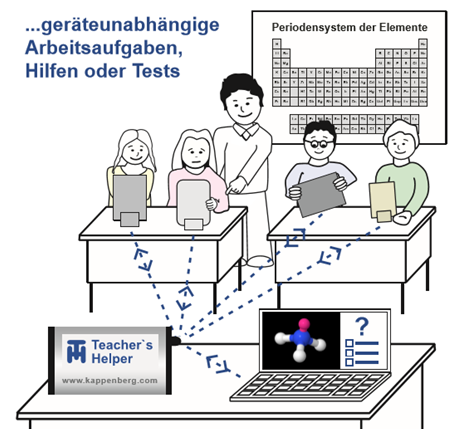 Welche Vorteile bietet der Teacher’s Helper für den „normalen Unterricht“?Unter welchen Bedingungen kann man mit dem Teacher’s Helper auch im Freien unterrichten.Wie ist der normale Einstieg?WLAN :               ___________________________Browsereingabe___________________________Wahl von AK MiniLabor und Eingabe des Namens… und schon steht (ohne Lehrersteuerung) das gesamte AK Minilabor zum Üben zur Verfügung.AKKappenberg
Teacher’s HelperTH01